Particle Physics Part I - Accelerators, QED and types of ParticlesParticle Accelerators:Linear Single stage		Linear Multiple Stage			Cyclotrons/SynchrotronsParticle discoveries:  (i.e. atoms are not fundamental particles)  1877: Electron – JJ Thomson and “Cathode Rays” (they have charge)1930: Bothe and Becke eject a neutron by bombarding beryllium with alphas1932: Anderson detects Positron in cosmic ray collisions.  (Anti particle predicted to exist by Dirac)1936: Anderson detect the Muon in a cosmic ray collision1955: anti protons created in an accelerator by colliding 6 GeV protons: p + p  p + p + p + 		(How are the proton and anti proton created?)Quantum Mechanics vs. Field Theory:In Quantum Mechanics, Forces are mediated (transmitted) by field particles:     Feynman - QED					Yukawa - mesons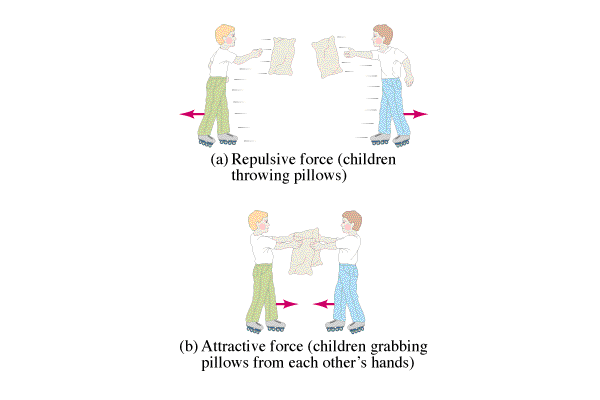 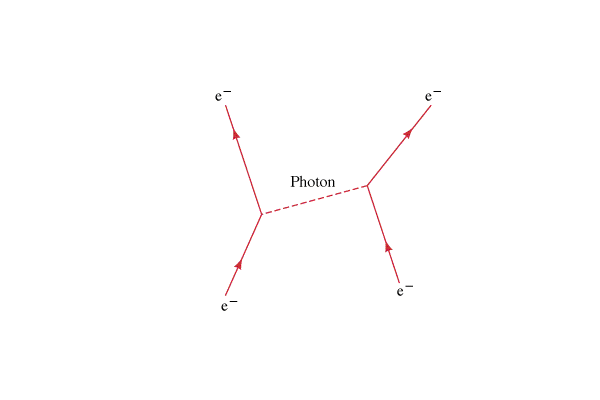 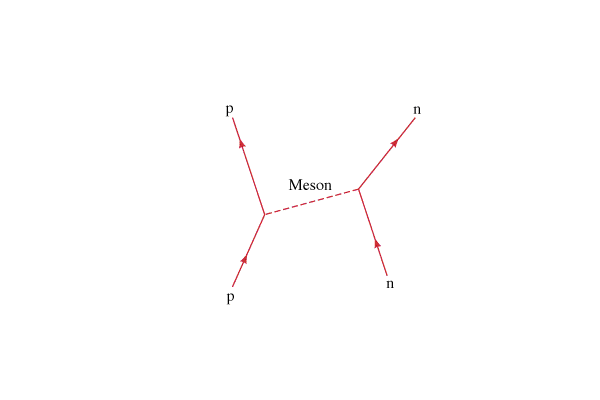 Type			Relative Strength	 Field ParticleStrong Nuclear	1			Gluons (mesons)	Electromagnetic	10-2			Photon (γ) Weak Nuclear		10-6			W+, W- and Zo Gravitational 		10-38			Graviton? 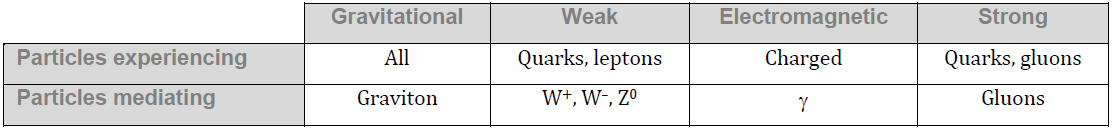 Particles and Anti Particles: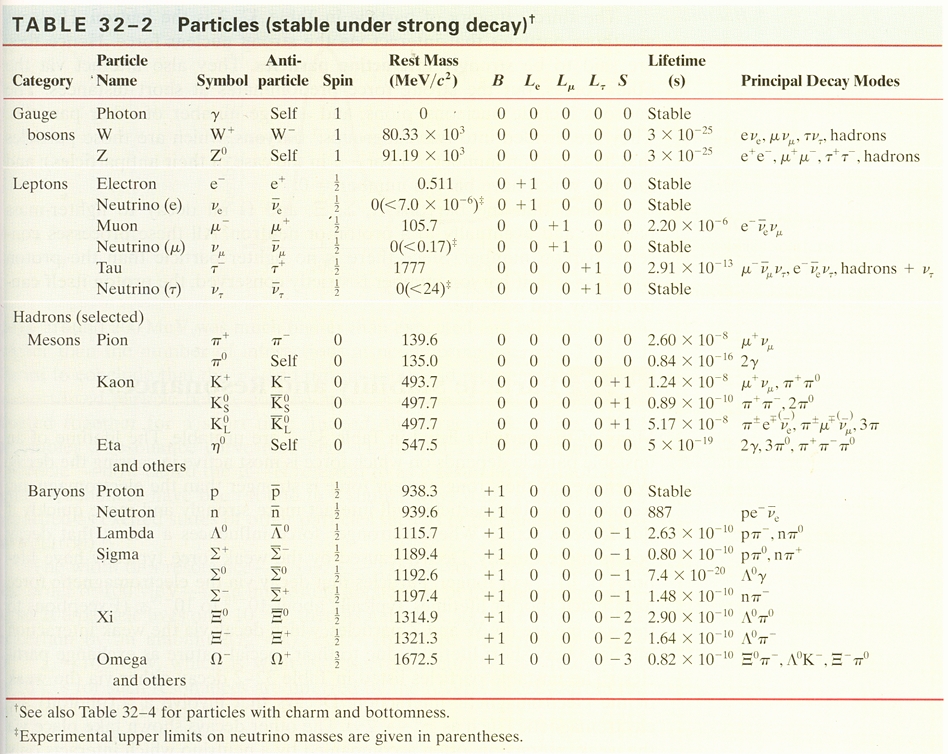 Name		Particle	AntiparticleElectron	e-		e+Proton		p		 Pion		 + 		 -What happens if particle meets anti particle:How you know if they have an antiparticle:What the +, o, and - mean:Types of ParticlesGauge BosonsLeptonsHadronsHadronsMesonsBaryons